Чтобы преодолеть стресс:1. Регулярно высыпайтесь.2. Попробуйте говорить и ходить медленнее.3. Больше гуляйте на свежем воздухе.4. Составляйте список дел на сегодня.5. Ставьте перед собой только реальные цели.6. Выделяйте в день хотя бы один час для себя.7.Улыбайтесь и говорите себе комплименты, смотрясь в зеркало.8. Расскажите о своих неприятностях близкому человеку.9. Постарайтесь сосчитать про себя до десяти.10. Приготовьте чашку тёплого чая из трав, примите тёплую ванну или душ.11. Избегайте лишних обещаний, оцените свои возможности.12. Знайте свои подъёмы и спады настроения.13. Живите сегодняшним днём, не требуйте слишком многого для себя.14. Вспомните свои ощущения, когда всё было хорошо.15.Не старайтесь угодить всем – это не реально.16. Помните, что Вы не одиноки.17.Будьте оптимистом! Это поможет находить в жизни куда больше радости, чем уныния.18. Не торопитесь принимать какие-либо решения. Сначала успокойтесь.19. Примите свою неудачу! У каждого человека есть свои достоинства и недостатки.20. Хорошим лекарством от стресса может стать любимая работа.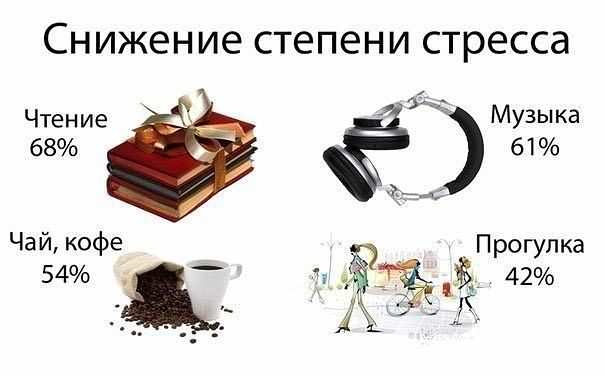 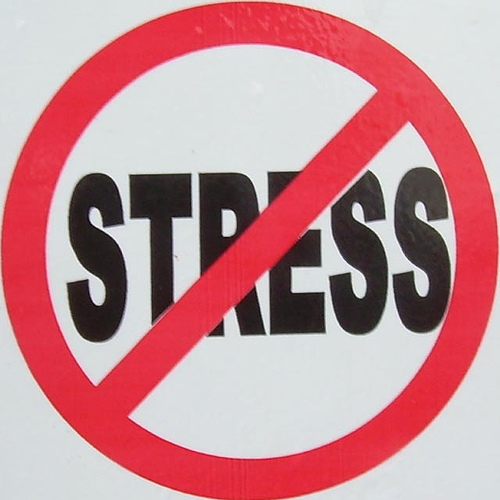 Если вам необходима квалифицированная помощь специалиста, обращайтесь по адресу:Ставропольский край Курский районСт. Курская Ул. Мира, 30Тел. 8(87964)6- 50-97Факс 8(87964)6-36-93Официальный сайт:nadegda-reabil.ucoz.ru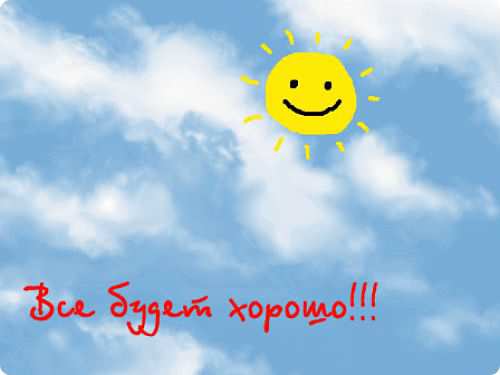 ГКУСО «Курский СРЦН «Надежда»  «Корзина Советов»:Как  преодолеть стресс?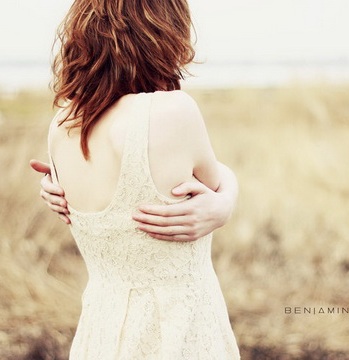 Педагог-психолог отделения социальной реабилитации Быстрова О.А.Ст. Курская – 2014 год.